CZĘŚĆ VWARUNKI OGÓLNE DLA UMÓW NA WYKONANIE ROBÓT BUDOWLANYCHPostanowienia wstępne.Obowiązujące przepisy prawne.Prawa i obowiązki Zamawiającego i Wykonawcy regulują obowiązujące w Polsce przepisy a przede wszystkim:ustawa Prawo zamówień publicznych,Kodeks cywilny,ustawa Prawo budowlane,ustawa Prawo o ruchu drogowym,ustawa o drogach publicznych,ustawa o szczególnych zasadach przygotowania i realizacji inwestycji w zakresie dróg publicznych,ustawa o gospodarce nieruchomościami,ustawa Prawo geodezyjne i kartograficzne.Cesja – przeniesienie praw i obowiązków.Bez pisemnej zgody Zamawiającego Wykonawca nie ma prawa przelewu wierzytelności wynikających z tej Umowy na osobę trzecią.Dokonywanie potrąceń.Zamawiający ma prawo dokonywania potrąceń wszelkich swoich wierzytelności wobec Wykonawcy z faktur wystawianych przez Wykonawcę Zamawiającemu.Zobowiązania Zamawiającego.Do obowiązków Zamawiającego należy:Przekazanie Wykonawcy terenu budowy w terminach ustalonych w ogólnych warunkach Umowy.Zapewnienie nadzoru inwestorskiego.Odbiór przedmiotu Umowy, na zasadach określonych w ogólnych warunkach Umowy.Zapłata wynagrodzenia za wykonanie przedmiotu Umowy.Prawa i obowiązki inspektora nadzoru inwestorskiego.Inspektor nadzoru inwestorskiego będzie wykonywał swoje obowiązki zgodnie ze szczegółowymi uprawnieniami wynikającymi z ustawy Prawo budowlane.W przypadku, gdy niezbędne jest podjęcie ustaleń wykraczających poza zakres uprawnień inspektora nadzoru inwestorskiego, wiążące jest ustalenie Zamawiającego.Wykonawca zapewni inspektorowi nadzoru inwestorskiego swobodny dostęp do miejsc, gdzie wykonywane są prace objęte Umową i dostarczy mu wszelkich informacji, jakich mógłby wymagać w związku z pełnionymi obowiązkami.Inspektor nadzoru inwestorskiego może zarządzić nadzór i przeprowadzić kontrolę wszystkiego, co jest przygotowywane lub wytwarzane w celu dostawy na potrzeby realizacji Umowy. W tym celu może on domagać się przeprowadzenia takich testów, jakie uzna za konieczne.Zobowiązania Wykonawcy.Do obowiązków Wykonawcy, poza innymi wynikającymi z przepisów prawa, należą w szczególności:Wykonanie wszelkich robót objętych Umową zgodnie z postanowieniami dokumentów przetargowych, specyfikacjami technicznymi oraz zasadami wiedzy technicznej.Dokonanie inwentaryzacji, o ile będzie zachodziła taka konieczność, wszelkich urządzeń, instalacji podziemnych w rejonie robót poprzez wykonanie ręcznych przekopów kontrolnych, poprzez urządzenia do ich wykrywania, uzyskanie stosownych informacji, itp.Sprawdzenie aktualnego usytuowania urządzeń, instalacji podziemnych, o ile będzie zachodziła taka konieczność, poprzez uzyskanie informacji od stosownych instytucji, a także właścicieli i gestorów.Zamawiający stosownie do art. 95 ust. 1 ustawy Pzp wymaga zatrudnienia przez Wykonawcę lub podwykonawcę na podstawie umowy o prace osób wykonujących czynności, o których mowa poniżej w zakresie realizacji zamówienia.Rodzaj czynności niezbędnych do realizacji zamówienia , których dotyczą wymagania zatrudnienia na podstawie stosunku pracy przez Wykonawcę lub podwykonawcę osób wykonujących czynności w zakresie realizacji zatrudnienia: - wykonanie robót bitumicznych;Opracowanie projektu (jeżeli nie został przekazany przez Zamawiającego), jego aktualizowanie, uzyskanie zatwierdzenia, wprowadzenie i utrzymywanie organizacji ruchu „na czas trwania realizacji Zamówienia” oraz wprowadzenie „stałej” organizacji ruchu zgodnie z projektem stałej organizacji ruchu (w przypadku utraty ważności jego zatwierdzenia dokonanie jego aktualizacji).Opracowanie i dostarczenie w terminie 14 dni od podpisania Umowy harmonogramu rzeczowo-finansowego oraz jego aktualizowanie na każde żądanie Zamawiającego w terminie 14 dni od pisemnego zgłoszenia Zamawiającego. Uzyskanie każdorazowej akceptacji harmonogramu rzeczowo-finansowego przez inspektora nadzoru inwestorskiego.Inspektor nadzoru inwestorskiego dokonuje weryfikacji i akceptuje harmonogram rzeczowo-finansowy w terminie 7 dni od dnia przedłożenia harmonogramu przez Wykonawcę.Przekazanie, w terminie 14 dni od daty podpisania Umowy, prawidłowo wystawionych  dokumentów tj.:planu bezpieczeństwa i ochrony zdrowia,oryginału oświadczenia kierownika budowy, stwierdzającego sporządzenie planu bezpieczeństwa i ochrony zdrowia oraz przyjęcie obowiązku kierowania budową,oryginałów oświadczeń wszystkich kierowników robót, stwierdzających przyjęcie obowiązku kierowania robotami budowlanymi,poświadczonych za zgodność z oryginałem kopii uprawnień budowlanych kierownika budowy oraz kierowników robót, a także zaświadczeń, iż są oni członkami właściwej izby inżynierów budownictwa,Zamawiający nie przekaże Wykonawcy terenu budowy do czasu przedłożenia dokumentów, 
o których mowa w pkt 1.10. Teren budowy zostanie przekazany Wykonawcy nie później niż 
w terminie 14 dni od daty przekazania tych dokumentów. Jeżeli opóźnienie w przedłożeniu dokumentów nastąpi z przyczyn leżących po stronie Wykonawcy, późniejsze przekazanie terenu budowy przez Zamawiającego nie stanowi podstawy do zmiany terminu wykonania Umowy lub zmiany terminów wynikających ze złożonego harmonogramu rzeczowo-finansowego.Zgłaszanie do odbioru inspektorowi nadzoru inwestorskiego robót ulegających zakryciu lub zanikających oraz uzyskanie potwierdzenia ich prawidłowego wykonania w dzienniku budowy/robót budowlanych. W przypadku braku zgłoszenia Zamawiający ma prawo odmówić odbioru tych robót.Dokonywanie przez osoby uprawnione (wskazane w ofercie, bądź zaakceptowane przez Zamawiającego) po stronie Wykonawcy wpisów do dziennika budowy/robót budowlanych oraz sporządzanie wymaganej przez przepisy prawa w zakresie wykonanych robót dokumentacji powykonawczej.Zapewnienie obsługi geodezyjnej przedmiotu Umowy dla wszystkich branż wraz z inwentaryzacją powykonawczą.Wykonanie dokumentacji powykonawczej z naniesionymi zmianami dokonanymi w toku wykonywania robót oraz geodezyjnymi pomiarami powykonawczymi.Sporządzenie geodezyjnej inwentaryzacji powykonawczej – dokumentacja geodezyjno-kartograficzna powinna być sporządzona w sposób zawierający dane umożliwiające wniesienie zmian na mapę zasadniczą, do ewidencji gruntów i budynków oraz do ewidencji uzbrojenia terenu. Wykonawca przekaże Zamawiającemu geodezyjną inwentaryzację powykonawczą 
w skali 1:500 zarejestrowaną w PODGiK w wersji papierowej – 2 egzemplarze oraz w wersji elektronicznej wektorowej rozwarstwionej w formacie dwg. dxf, shp, Wszelkie odstępstwa od formatów należy uzgodnić z Zamawiającym.   Wszelkie znaki geodezyjne występujące na terenie budowy podlegają ochronie zgodnie z ustawą Prawo geodezyjne i kartograficzne. W przypadku ich zniszczenia, uszkodzenia lub przemieszczenia przez Wykonawcę, Wykonawca jest zobowiązany do przywrócenia ich do stanu poprzedniego. W przypadku kolizji punktu/ów osnowy z projektowanym zamierzeniem budowlanym, przeniesienie ich zgodnie z obowiązującymi przepisami leży po stronie Wykonawcy.Posiadanie ubezpieczenia OC za szkody wyrządzone podczas realizacji Umowy w przedmiocie Umowy oraz osobom trzecim.Protokolarne przekazanie Zamawiającemu terenu budowy w dniu odbioru końcowego przedmiotu Umowy lub w terminie 14 dni od daty odstąpienia od Umowy.Wykonawca ponosi wszelkie koszty związane z wykonaniem obowiązków nałożonych na niego 
w warunkach ogólnych Umowy, specyfikacji technicznej i w przepisach prawa.Wykonawca od dnia podpisania protokołu wprowadzenia na budowę ma obowiązek:utrzymywać w należytym stanie technicznym nawierzchnię drogi dla zapewnienia bezpieczeństwa użytkowników ruchu kołowego i pieszego (zapewnienie prawidłowego spływu wód,  itp.);utrzymywać prawidłowe oznakowanie pionowe (wymiana zniszczonych znaków, itp.);usuwać zanieczyszczenia zalęgające w pasie drogowym.Zamawiający wskazuje, że Wykonawca robót jest wytwórcą odpadów destruktu asfaltowego, który powstaje w związku z realizacją robót określonych w umowie. W związku z powyższym Wykonawca jako posiadacz odpadów destruktu asfaltowego zobowiązany jest do wykonania na własny koszt oceny lub zlecenia dokonania oceny zgodności z warunkami utraty statusu odpadów przez odpady destruktu asfaltowego, o których mowa w § 2 ust.1 Rozporządzenia Ministra Klimatu i Środowiska z dnia 23 grudnia 2021 r w sprawie określenia szczegółowych warunków utraty statusu odpadów dla odpadów destruktu asfaltowego (Dz. U. z 2021 roku poz. 2468). Wykonawca poinformuje Zamawiającego o wynikach dokonanej oceny w terminie nie dłuższym niż 3 dni robocze od daty otrzymania wyników przeprowadzonych badań. W przypadku potwierdzenia spełnienia przez odpady destruktu asfaltowego warunków, o których mowa w § 2 ust. 1 pkt 2 i 4 Rozporządzenia, Wykonawca zobowiązany jest na własny koszt wykonać wszelkie niezbędne czynności umożliwiające spełnienie przez odpady destruktu asfaltowego wszystkich pozostałych warunków utraty statusu odpadów, o których mowa w § 2 ust. 1 Rozporządzenia.Zamawiający zastrzega możliwość wykonania na własny koszt badań kontrolnych, o których mowa w  § 2 ust. 1 pkt 2 i 4 rozporządzenia.Odpady destruktu, które utracą status odpadów, co zostanie potwierdzone stosownym oświadczeniem przedstawionym przez Wykonawcę, mogą zostać wykorzystane podczas realizacji zamówienia zgodnie z pozycjami przedmiarowymi. Niewykorzystany destrukt asfaltowy, zostanie przetransportowany przez Wykonawcę robót w miejsce wskazane przez Inspektora Nadzoru Inwestorskiego (baza Obwodu Drogowego) wraz z kompletem wyników badań laboratoryjnych, protokołem i oświadczeniem o zgodności z warunkami utraty statusu odpadów destruktu asfaltowego, zgodnie ze wzorami określonymi w załącznikach do Rozporządzenia.
Zabezpieczenie należytego wykonania Umowy.Wykonawca, którego Oferta zostanie wybrana jako najkorzystniejsza zobowiązany będzie przed zawarciem umowy do wniesienia zabezpieczenia należytego wykonania umowy, na zasadach określonych przepisami ustawy Pzp, które będzie stanowić 5% ceny całkowitej podanej w ofercie.Zabezpieczenie należytego wykonania umowy służy pokryciu roszczeń z tytułu niewykonania lub nienależytego wykonania umowy, w tym należności z tytułu kar umownych.2.3.	Wykonawca zobowiązany jest do wniesienia całości zabezpieczenia należytego wykonania umowy na pełny okres jego ważności najpóźniej w dniu wyznaczonym przez Zamawiającego jako dzień zawarcia umowy z zastrzeżeniem art. 452 ust. 8 ustawy Pzp.2.4.	Zabezpieczenie może być wniesione:•	w pieniądzu na rachunek bankowy nr 03 1020 1026 0000 1702 0233 1056,•	poręczeniach bankowych lub poręczeniach spółdzielczej kasy oszczędnościowo-kredytowej 
z tym, że zobowiązanie kasy jest zawsze zobowiązaniem pieniężnym,•	gwarancjach bankowych,•	gwarancjach ubezpieczeniowych,•	poręczeniach udzielanych przez podmioty, o których mowa w art. 6b ust. 5 pkt 2 ustawy z dnia 9 listopada 2000 r. o utworzeniu Polskiej Agencji Rozwoju Przedsiębiorczości.2.5.	Zamawiający nie dopuszcza możliwości wnoszenia zabezpieczenia należytego wykonania umowy w innych formach niż wskazane w pkt 2.4.2.6.	Zabezpieczenie należytego wykonania umowy w formie gwarancji bankowej lub ubezpieczeniowej powinno być w szczególności zaopatrzone w klauzulę, że gwarant zobowiązuje się nieodwołalnie dokonać wpłaty do wysokości sumy gwarancyjnej na pierwsze pisemne żądanie Zamawiającego – bezwarunkowo i bezzwłocznie.2.7.	Treść składanych poręczeń lub gwarancji wymaga akceptacji Zamawiającego przed zawarciem umowy – w tym celu wzór poręczenia/gwarancji Wykonawca powinien dostarczyć Zamawiającemu w terminie 5 dni od daty otrzymania zawiadomienia o wyborze jego oferty, jako najkorzystniejszej.2.8.	W przypadku nie zaakceptowania przez Zamawiającego wzoru poręczenia/gwarancji Wykonawca zobowiązany jest do przedstawienia nowego poręczenia/gwarancji lub wniesienia zabezpieczenia w pieniądzu najpóźniej w dniu wyznaczonym przez Zamawiającego jako dzień zawarcia umowy.2.9.	Jeśli Wykonawca nie wniesie wymaganego zabezpieczenia należytego wykonania umowy lub nie spełni wymogów zawartych w pkt 2.7. i 2.8. Umowa nie zostanie zawarta, a Zamawiający zgodnie z art. 263 ustawy Pzp, może dokonać ponownego badania i oceny ofert spośród ofert pozostałych w postępowaniu wykonawców oraz wybrać najkorzystniejszą ofertę albo unieważnić postępowanie2.10.	Zabezpieczenie należytego wykonania umowy w wymaganej wysokości, składane w formie poręczenia, gwarancji bankowej lub gwarancji ubezpieczeniowej winno zachować ważność 30 dni od umownej daty realizacji przedmiotu umowy, o której mowa w § 4 umowy. Natomiast 30% zabezpieczenia należytego wykonania umowy przeznaczone na okres rękojmi za wady zachowa ważność 15 dni od daty upływu okresu rękojmi. 2.11.	W przypadku wykonania przedmiotu umowy zgodnie z postawionymi w niej warunkami, Wykonawcy zostanie zwrócone 70% zabezpieczenia należytego wykonania umowy w ciągu 30 dni od dnia akceptacji protokołu odbioru końcowego realizacji przedmiotu umowy bez wad. Pozostałe 30% zabezpieczenia posłuży zabezpieczeniu roszczeń z tytułu rękojmi i zostanie zwrócone nie później niż w terminie 15 dni po upływie okresu rękojmi. 2.12.	W przypadku, kiedy zabezpieczenie należytego wykonania umowy zostało wniesione w postaci środków pieniężnych, na 7 dni przed upływem terminu zwrotu zabezpieczenia należytego wykonania umowy, Wykonawca zobowiązany jest poinformować Zamawiającego w formie pisemnej o numerze rachunku bankowego, na który ma być dokonany zwrot środków pieniężnych.Rękojmia3.1.	Wykonawca udziela Zamawiającemu rękojmi na wykonane roboty, w tym także zieleń drogową na okres wskazany w ofercie, lecz nie krótszy niż 12 miesięcy.3.2.	Bieg okresu rękojmi rozpoczyna się od następnego dnia od dokonania odbioru końcowego realizacji przedmiotu umowy.3.3.	Rękojmia na oznakowanie poziome cienkowarstwowe wynosi 12 miesięcy, natomiast na oznakowanie poziome grubowarstwowe na okres wskazany w ofercie. W czasie trwania rękojmi Wykonawca będzie zobowiązany do usunięcia wszelkich wad i usterek oznakowania poziomego powstałych w wyniku niewłaściwego jego wykonania na zasadach określonych 
w pkt. 3.9 oraz 3.123.4.	Nie później niż w dniu podpisania protokołu odbioru końcowego realizacji przedmiotu umowy Wykonawca wnosi Zamawiającemu zabezpieczenie z tytułu rękojmi za wady w wysokości 30% kwoty zabezpieczenia należytego wykonania umowy. Dokument potwierdzający wniesienie zabezpieczenia z tytułu rękojmi za wady Wykonawca przekaże Zamawiającemu nie później niż w dniu podpisania protokołu odbioru końcowego przedmiotu umowy.3.5.	Zabezpieczenie może być wniesione w formie określonej w pkt. 2.4. 3.6.	Zabezpieczenie składane w formie gwarancji/poręczenia podlega akceptacji Zamawiającego. 
W przypadku wniesienia zabezpieczenia w formie gwarancji/poręczenia wzór dokumentu Wykonawca powinien dostarczyć Zamawiającemu na 5 dni wcześniej przed datą odbioru końcowego realizacji przedmiotu umowy.3.7.	W przypadku niezaakceptowania przez Zamawiającego wzoru gwarancji Wykonawca zobowiązany jest do przedstawienia nowej gwarancji, lub wniesienia zabezpieczenia 
w pieniądzu.3.8.	Zamawiający ma prawo pozostawić na zabezpieczenie roszczeń z tytułu rękojmi za wady 30% kwoty złożonego przez Wykonawcę zabezpieczenia należytego wykonania umowy 
w przypadku, gdy Wykonawca nie wniesie zabezpieczenia z tytułu rękojmi za wady w terminie określonym w pkt. 3.43.9.	Z tytułu rękojmi Wykonawca zobowiązany jest nieodpłatnie usunąć wszelkie wady nadające się do usunięcia, które ujawnią się w okresie rękojmi.3.10.	Zamawiający nie później niż 30 dni przed upływem okresu rękojmi rozpocznie odbiór związany z upływem terminu rękojmi dotyczącej przedmiotu umowy, polegający na ocenie stanu technicznego zrealizowanej inwestycji.3.11.	W celu dokonania odbioru związanego z upływem terminu rękojmi, (odbiór w okresie rękojmi) Zamawiający powoła komisję. W celu zapewnienia udziału przedstawicieli Wykonawcy w pracach komisji, Zamawiający zobowiązuje się zawiadomić Wykonawcę 
o planowanym terminie odbioru związanego z upływem terminu rękojmi. Wykonawca o terminie odbioru powinien być powiadomiony, co najmniej na 7 dni przed planowanym terminem przeglądu. Nieobecność przedstawicieli Wykonawcy nie ma wpływu na przeprowadzenie odbioru związanego z upływem terminu rękojmi oraz sporządzenie stosownego protokołu. 3.12.	W przypadku stwierdzenia wad w zrealizowanym przedmiocie umowy Zamawiający wezwie Wykonawcę do usunięcia stwierdzonych wad, wyznaczając termin ich usunięcia. Termin na usunięcie wad nie może być krótszy niż 7 dni licząc od dnia otrzymania wezwania do ich usunięcia z zastrzeżeniem pkt 3.133.13.	W przypadku wad zagrażających bezpieczeństwu ruchu bądź też innych, stwierdzonych 
w okresie rękojmi przez służby drogowe Wykonawca zobowiązany jest do ich usunięcia 
w terminie wskazanym przez Zamawiającego.3.14.	W okresie rękojmi dla robót budowlanych Wykonawca jest zobowiązany do uczestnictwa 
w corocznych przeglądach mających na celu ujawnienie wad i usterek w wykonanym przedmiocie zamówienia. Przeglądy będą zwoływane minimum raz w roku przez Rejon Drogowy.3.15.	Zamawiający może dochodzić roszczeń z tytułu rękojmi także po terminie określonym w pkt. 3.1. jeżeli zgłosił Wykonawcy wadę przed upływem terminu rękojmi, a Wykonawca wady tej nie usunął.3.16.	Jeżeli Wykonawca nie usunie wad ujawnionych w okresie rękojmi w terminie wyznaczonym przez Zamawiającego, Zamawiający ma prawo zlecić ich usunięcie Wykonawcy zastępczemu na koszt i ryzyko Wykonawcy. O wykonaniu zastępczym Zamawiający poinformuje Wykonawcę na piśmie. Koszty wykonania zastępczego potrącane będą z kwoty będącej zabezpieczeniem z tytułu rękojmi. W przypadku, gdy koszty zastępczego usunięcia wad stwierdzonych podczas przeglądów w okresie rękojmi przekroczą kwotę zabezpieczenia 
z tytułu rękojmi za wady, Wykonawca robót zobowiązany jest do zwrotu Zamawiającemu poniesionych kosztów.3.17.	Zabezpieczenie z tytułu rękojmi za wady zostanie zwrócone Wykonawcy w terminie 15 dni od upływu okresu rękojmi.3.18.  W okresie wykonywania prac oraz w trakcie okresu rękojmi Wykonawca zobowiązany jest do wyrażenia, w terminie 7 dni od otrzymania pisma Zamawiającego, stanowiska w sprawie przesyłanych przez Zamawiającego wniosków dot. lokalizacji obiektów budowlanych, urządzeń niezwiązanych z potrzebami zarządzania drogami lub potrzebami ruchu drogowego, reklam oraz remontu lub przebudowy infrastruktury istniejącej w pasie drogowym drogi wojewódzkiej - wnioskowanych odpowiednio w trybie 39 ust. 3 i art. 38 ust. 2 ustawy z dnia 21 marca 1985 r. 
o drogach publicznych. Brak zajęcia stanowiska przez Wykonawcę w ww. terminie uznaje się za wyrażenie przez Wykonawcę zgody na wykonanie tych prac bez utraty rękojmi na wykonane przez Wykonawcę roboty.3.19. Wykonawca wyraża zgodę na wykonywanie w zieleni przydrożnej/trawnikach/elementach nieutwardzonych pasa drogowego drogi wojewódzkiej, w okresie trwania rękojmi, prac związanych z umieszczeniem urządzeń/obiektów budowlanych/reklam oraz remontu lub przebudowy istniejącej infrastruktury. Wykonanie ww. prac nie powoduje utraty rękojmi przez Zamawiającego.Bezpieczeństwo i ochrona robót.Wykonawca ma obowiązek:Zapewnienia na własny koszt bezpiecznych warunków ruchu drogowego i pieszego w rejonie prowadzonych robót objętych Umową na podstawie projektu organizacji ruchu „na czas trwania realizacji Zamówienia” przekazanego przez Zamawiającego lub sporządzonego przez i na koszt Wykonawcy.Oznaczenia terenu budowy, zorganizowania i wyposażenia budowy w urządzenia niezbędne dla realizacji kontraktu.  Należytego zabezpieczenia terenu robót.Bezzwłocznego zabezpieczenia i oznakowania, zgodnie z obowiązującymi przepisami, terenu awarii (miejsc zagrażających bezpieczeństwu ruchu kołowego lub pieszego). Wykonania wszystkich obowiązków w zakresie zapewnienia bezpieczeństwa w trakcie wykonywania robót, wynikających z obowiązujących przepisów prawa, dotyczących ochrony przeciwpożarowej oraz bezpieczeństwa i higieny pracy.Dostarczenia i utrzymywania  na własny koszt na terenie robót wszelkich urządzeń bezpieczeństwa ruchu tj. osłon, ogrodzeń, świateł, znaków ostrzegawczych itp. wynikających 
z organizacji ruchu na czas niezbędny do wykonania robót.Utrzymywania czystości i porządku na budowie i w miejscu prowadzenia prac.Utrzymywania prawidłowego oznakowania poziomego i pionowego.Usuwania zanieczyszczeń zalęgających w pasie drogowym.Utrzymywania w należytym stanie technicznym nawierzchni dróg dla zapewnienia bezpieczeństwa użytkowników ruchu kołowego i pieszego, w tym bieżące łatanie ubytków nawierzchni drogi.Zimowego utrzymywania drogi wg standardów MZDW – na odcinkach przekazanej drogi, gdzie Wykonawca rozpoczął roboty a nie zamknął konstrukcji jezdni warstwą ścieralną.Podjęcia odpowiednich działań mających na celu zabezpieczenie dróg i urządzeń drogowych oraz  innych terenów przed zniszczeniami spowodowanymi środkami transportowymi lub maszynami Wykonawcy. Za wszelkie szkody powstałe z tego tytułu odpowiedzialność ponosi Wykonawca.Uporządkowania terenu robót i likwidacji zaplecza budowy po zakończeniu budowy.Kierownictwo robót i pracownicy Wykonawcy.Wykonawca ma obowiązek zapewnić kadrę kierowniczą, do obsługi realizacji zamówienia tj. kierownika budowy oraz kierowników robót we wszystkich specjalnościach wymaganych do realizacji przedmiotu Umowy, a także obsługę geodezyjną. Wykonawca zapewni niezbędne kierownictwo robót na czas ich wykonywania. Kierownik budowy ma być w pełni dyspozycyjny  w trakcie wykonywania robót.Wyżej wymienione osoby powinny posiadać odpowiednie uprawnienia, a także posiadać doświadczenie określone w warunkach przetargu.Zmiany osób, odpowiedzialnych za wykonanie Zamówienia, wskazanych w ofercie przez Wykonawcę, dokonuje się na pisemny wniosek Wykonawcy. Proponowane osoby muszą  spełniać wymagania określone w ogłoszeniu. Propozycje ewentualnych zmian osobowych powinny być kierowane do Zamawiającego nie później niż 14 dni przed planowanym wykorzystaniem nowej osoby do realizacji niniejszego zamówienia.Zamawiający ma prawo nie zaakceptować proponowanej przez Wykonawcę zmiany kierowniczej kadry osobowej, pomimo spełniania przez kandydata wymagań określonych w ogłoszeniu. 
W takim przypadku Wykonawca ma obowiązek przedstawić inną osobę do akceptacji.Wykonawca zabezpieczy  potencjał ludzki, w zakresie niezbędnym do prawidłowego wykonania robót, a także zapewni specjalistyczne kierownictwo przy montażu maszyn i urządzeń potrzebnych do wykonywania robót.Odpowiedzialność Wykonawcy.Wykonawca, od dnia protokolarnego przejęcia terenu robót, ponosi wszelką odpowiedzialność wobec Zamawiającego i osób trzecich za szkody powstałe w związku z realizacją Zamówienia. Wykonawca jest odpowiedzialny za ochronę środowiska na terenie robót i w jego otoczeniu 
i odpowiada za  wszelkie szkody powstałe z tego tytułu.Realizacja przedmiotu Umowy.Wprowadzenie na plac budowy.Wprowadzenie Wykonawcy na plac budowy winno być poprzedzone:przekazaniem Wykonawcy dziennika budowy / robót budowlanychwyznaczeniem inspektorów nadzoru inwestorskiego.Wstrzymanie robót.Na pisemne polecenie inspektora nadzoru inwestorskiego Wykonawca wstrzyma realizację robót w taki sposób i na taki okres, jaki inspektor nadzoru inwestorskiego uzna za konieczny. Wykonawca odpowiednio zabezpieczy wykonane roboty zgodnie 
z wymaganiami inspektora nadzoru inwestorskiego. Wszelkie koszty  powstałe w związku ze wstrzymaniem robót ponosi Wykonawca.Jeżeli wstrzymanie realizacji robót nastąpiło z przyczyn leżących po stronie Zamawiającego, termin wykonania robót ulegnie przedłużeniu o okres wstrzymania robót lub o okres uzgodniony pomiędzy stronami.Termin zakończenia.Po wykonaniu robót objętych umową Wykonawca dokona pisemnego zawiadomienia Zamawiającego o wykonaniu przedmiotu Umowy oraz o osiągnieciu gotowości do odbioru końcowego przedmiotu Umowy.Zamawiający wyznaczy termin odbioru końcowego przedmiotu Umowy w ciągu 14 dni od daty otrzymania zawiadomienia o osiągnięciu gotowości do odbioru przez Inspektora Nadzoru Inwestorskiego i otrzymaniu dokumentacji powykonawczej i dokumentów pozwalających na ocenę prawidłowego wykonania robót, zweryfikowanych przez Inspektora Nadzoru. Terminem zakończenia przedmiotu Umowy będzie dzień otrzymania zawiadomienia, 
o którym mowa w pkt 7.3.1, jeżeli w wyniku powyższego zawiadomienia zostanie dokonany odbiór końcowy przedmiotu Umowy zgodnie z warunkami Umowy.W przypadku, gdy podczas odbioru końcowego przedmiotu Umowy stwierdzone zostaną wady przedmiotu Umowy, Zamawiający wyznaczy Wykonawcy termin do ich usunięcia. Jeżeli Wykonawca nie wykona przedmiotu Umowy w terminie określonym w Umowie, Zamawiającemu przysługiwać będzie prawo naliczania kar umownych za każdy dzień zwłoki w wysokości określonej w Umowie.Odstąpienie od Umowy.W razie zaistnienia istotnej zmiany okoliczności powodującej, iż wykonanie Umowy nie leży 
w interesie publicznym, czego nie można było przewidzieć w chwili zawarcia Umowy, Zamawiający może odstąpić od Umowy w terminie 30 dni od powzięcia wiadomości o tych okolicznościach. W takim przypadku Wykonawca może żądać wyłącznie wynagrodzenia należnego z tytułu wykonania części Umowy. Zamawiający może odstąpić od umowy po wcześniejszym pisemnym wezwaniu Wykonawcy  w przypadku, gdy:Wykonawca nie rozpoczął robót w terminie 14 dni od wprowadzenia na budowę,Wykonawca bez zgody Zamawiającego przerwał realizację robót i przerwa trwa dłużej niż 14 kolejnych dni,Bieżąca kontrola postępu robót wykazuje, że Wykonawca nie wykona przedmiotu Umowy w terminie umownym,Wykonawca powierzy obowiązki kierowania robotami osobom innym niż wskazane 
w ofercie bez uzyskania akceptacji Zamawiającego.Odstąpienie od Umowy wymaga formy pisemnej pod rygorem nieważności.W przypadku odstąpienia od Umowy Zamawiający jest zobowiązany do przeprowadzenia procedury odbioru robót wykonanych do dnia odstąpienia.W razie odstąpienia od Umowy przez którąkolwiek ze stron, Wykonawca jest zobowiązany do przekazania terenu budowy wraz z wykonanymi robotami i dokumentami, niezbędnymi do ich odbioru, w terminie 14 dni od odstąpienia od Umowy. Z przekazania, o którym mowa 
w zdaniu poprzedzającym, Strony sporządzą protokół, w którym określą stan zaawansowania robót, zabezpieczenia terenu budowy oraz wynagrodzenia należnego Wykonawcy za prace wykonane do dnia odstąpienia.W przypadku odstąpienia od Umowy, postanowienia Umowy dotyczące gwarancji jakości i rękojmi za wady mają zastosowanie do robót odebranych przez Zamawiającego, które zostały wykonane do dnia odstąpienia od Umowy.Odpowiedzialność za szkodę.Zarówno Zamawiający jak i Wykonawca obowiązani są do naprawienia szkód wynikłych 
z niewykonania lub nienależytego wykonania swoich zobowiązań umownych.W razie niewykonania lub nienależytego wykonania zobowiązań wynikających z Umowy, 
a ciążących na Wykonawcy, Wykonawca zapłaci Zamawiającemu odszkodowanie w formie kar umownych, których tytuły i wysokość ustala projekt Umowy. Zapłata lub potrącenie kary za niedotrzymanie terminu wykonania Umowy nie zwalnia Wykonawcy z obowiązku zakończenia robót.Materiały i Wykonanie.Kontrola jakości robót i wymagania w zakresie wykonawstwa:Roboty winny być wykonane przez Wykonawcę zgodnie z postanowieniami Umowy, zasadami sztuki budowlanej i wiedzy technicznej oraz powinny spełniać wymagania określone 
w specyfikacji technicznej.Do wykonywania robót powinny zostać wykorzystane materiały nowe, które przed wbudowaniem uzyskają akceptację inspektora nadzoru inwestorskiego. Materiały winny być zgłaszane wraz z dokumentami potwierdzającymi ich jakość i dopuszczenie do stosowania w budownictwie, zgodnie z art. 5 ustawy z dnia 16 kwietnia 2004 r. o wyrobach budowlanych tj.: certyfikaty zgodności lub deklaracji zgodności, atestów, świadectw pochodzenia. Przedstawione przez Wykonawcę w/w dokumenty lub wykonanie badań jakościowych nie zwalnia Wykonawcy z odpowiedzialności za niewłaściwą jakość materiałów i nienależyte wykonanie robót. Na żądanie inspektora nadzoru inwestorskiego lub Zamawiającego materiały mogą być poddawane badaniom sprawdzającym. Wykonawca na własny koszt zapewni urządzenia, instrumenty, robociznę i materiały potrzebne do wykonania lub pobrania próbek oraz przeprowadzi stosowne badania materiałów.Wykonawca jest zobowiązany do przeprowadzenia na żądanie Zamawiającego i w miejscu przez niego wskazanym, wszelkich badań jakościowych w odniesieniu do wykonanych robót.Wykonawca zobowiązuje się umożliwić Zamawiającemu w każdym czasie przeprowadzenie kontroli placu budowy, realizowanych robót budowlanych, stosowanych w ich toku wyrobów oraz wszelkich okoliczności dotyczących bezpośredniej realizacji przedmiotu Umowy. Zamawiający może zlecić wykonanie badań własnemu laboratorium. W takim przypadku Wykonawca będzie ponosić koszty badań dodatkowych, jeśli wykażą one, iż jakość materiałów 
i robót nie jest zgodna ze specyfikacją techniczną i obowiązującymi normami. Recepty na masy bitumiczne winny być uzgodnione z technologiem Zamawiającego przed ich wbudowaniem.Materiał pozyskany z wycinki tzw. dłużyce należy do Zamawiającego. Wykonawca będzie miał obowiązek złożyć go na terenie właściwego rejonu lub obwodu drogowego wskazanego przez Zamawiającego. Do obowiązków Wykonawcy będzie należało także wykarczowanie zakrzewień i uprzątnięcie terenu po wycince z gałęzi, karp itd.Materiały z rozbiórki należą do Zamawiającego. Jeśli jakieś materiały z rozbiórki Inspektor nadzoru wraz z Zamawiającym zakwalifikują jako odpady, Wykonawca będzie miał obowiązek wywieźć je i zutylizować zgodnie z obowiązującym prawem w tym zakresie. Jeśli materiały z rozbiórki zostaną zakwalifikowane do odzysku Wykonawca będzie miał obowiązek złożyć je na terenie właściwego rejonu lub obwodu drogowego wskazanego przez Zamawiającego. Prefabrykaty betonowe należy dostarczyć ułożone na paletach.Usuwanie wad stwierdzonych podczas wykonywania Umowy.Inspektor nadzoru inwestorskiego jest zobowiązany na bieżąco sprawdzać wykonywane roboty, a o wykrytych wadach powiadomić niezwłocznie Wykonawcę. Sprawdzenie jakości robót przez inspektora nadzoru inwestorskiego nie ogranicza uprawnień komisji odbioru powołanej przez Zamawiającego, do ustalenia wad przedmiotu odbioru.Zgłoszone w trakcie wykonywania przedmiotu Umowy wady powinny być usunięte przez Wykonawcę w terminie wskazanym przez inspektora nadzoru inwestorskiego.Wady wykryte we własnym zakresie przez Wykonawcę powinny być usunięte niezwłocznie.Usunięcie stwierdzonych wad wymaga potwierdzenia przez inspektora nadzoru inwestorskiego.Odbiory robót i rozliczenia.Przy wykonywaniu robót będą stosowane:Odbiory robót zanikających i ulegających zakryciu, dokonywane w formie zapisu w dzienniku budowy/dzienniku robót przez inspektora nadzoru inwestorskiego. W przypadku, gdy z przyczyn leżących po stronie Wykonawcy nie dokonano odbioru robót ulegających zakryciu, Zamawiający może nakazać Wykonawcy – na jego koszt – odkrycie lub też wykonanie otworów we wskazanych częściach robót, które nie zostały odebrane.Odbiory robót będą dokonywane na podstawie protokołów odbioru częściowego robót oraz protokołu odbioru końcowego. Zamawiający przekaże Wykonawcy wzory protokołu odbioru częściowego robót, oraz innych druków, które Wykonawca zobowiązuje się stosować w trakcie realizacji Umowy.Jeżeli w toku czynności odbioru końcowego zostaną stwierdzone wady istotne, tj. takie, które uniemożliwiają użytkowanie obiektu lub będą świadczyć o niezgodności wykonania obiektu 
z dokumentacją projektową lub zasadami wiedzy technicznej Zamawiający przerwie czynności odbioru końcowego i wyznaczy termin usunięcia wad. Datą stwierdzenia usunięcia wad jest terminem wznowienia czynności komisji odbioru końcowego Zamówienia.Wykonawca przekaże inspektorowi nadzoru inwestorskiego protokół odbioru częściowego robót wraz z tabelą rozliczeniową robót oraz zgłoszenia płatności do akceptacji. Wymienione dokumenty rozliczeniowe winny być podpisane odpowiednio przez kierownika budowy oraz kierowników robót.Odbiór końcowy przedmiotu Umowy dokonywany będzie komisyjnie. Przedmiotem odbioru końcowego może być tylko całkowicie zrealizowany przedmiot Umowy, w tym m.in.: wykonanie robót budowlanych, wprowadzenie „stałej” organizacji ruchu oraz przekazanie dokumentacji powykonawczej. Dokumentacja powykonawcza powinna zawierać m.in. specyfikacje techniczne wykonania 
i odbioru robót budowlanych, dziennik budowy/robót, protokoły odbiorów częściowych, w miarę potrzeby rysunki i opisy służące realizacji obiektu, operaty geodezyjne, właściwe oświadczenia kierownika budowy, protokoły badań i sprawdzeń, potwierdzenie odbioru wykonanych przyłączy, certyfikaty, deklaracje zgodności, świadectwa jakości, atesty, recepty, wyniki badań laboratoryjnych, oświadczenia dotyczące dopuszczenia wyrobów do stosowania w budownictwie i inne niezbędne dokumenty potwierdzające jakość wbudowanych materiałów i wykonanych robót, oświadczenie kierownika budowy, kierowników robót oraz inspektorów nadzoru inwestorskiego, iż jest ona kompletna.  Zawartość całej dokumentacji powykonawczej należy ostemplować pieczątką: „DOKUMENTACJA POWYKONAWCZA” i podpisać przez kierownika budowy i inspektora nadzoru inwestorskiego. Dokumentację powykonawczą należy przygotować także w wersji elektronicznej. Dokumentacja w wersji elektronicznej winna być spójna z wersją papierową. Z odbioru końcowego przedmiotu Umowy zostanie sporządzony protokół zawierający wszelkie ustalenia dokonane w czasie odbioru.Jeżeli Wykonawca w ustalonym terminie nie usunie wad lub nie przystąpi do ich usuwania 
w terminie 7 dni od daty ich zgłoszenia, Zamawiający ma prawo do zlecenia  usunięcia wad wykonawcy zastępczemu na koszt i ryzyko Wykonawcy. O wykonaniu zastępczym  Zamawiający  poinformuje Wykonawcę na piśmie. Koszty wykonania zastępczego potrącane będą z wynagrodzenia Wykonawcy.W przypadku przekroczenia dopuszczalnych odchyłek/wartości w zakresie akceptowanych przez Zamawiającego następujących parametrów: zaniżenia grubości warstw bitumicznych (maksymalna akceptowalna przez Zamawiającego odchyłka -10% od projektowanej grubości),wskaźnika zagęszczenia warstw bitumicznych (maksymalna akceptowalna przez Zamawiającego odchyłka nie mniejszy niż 96,5%),wskaźnika zawartości wolnej przestrzeni w wykonanej warstwie z mieszanki mineralno – asfaltowej (maksymalna dopuszczalna odchyłka przekroczenia w górę w stosunku do górnej wartości wymaganego przedziału wynosi od 1 do 10%) 
w przypadku przekroczenia w dół w stosunku do dolnej wartości Wykonawca zobowiązany jest przedstawić wyniki badania na deformacje trwałe,zostanie obniżone wynagrodzenie Wykonawcy obliczone zgodnie z poniższymi wzorami:Wartość odchyłki pqw w zakresie grubości danej warstwy lub pakietu warstw, będzie obliczone z dokładnością do 1% następująco: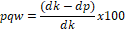 gdzie:dk – grubość danej warstwy lub pakietu warstw przyjęta w projekcie konstrukcji nawierzchni,dp – grubość danej warstwy lub pakietu warstw otrzymana w wyniku pomiaru.Obniżenie wynagrodzenia zostanie obliczone według wzoru: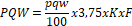 gdzie:PQW – kwota o którą będzie pomniejszone wynagrodzenia [PLN],pqw – wartość odchyłki, przekroczenia od grubości przyjętej w konstrukcji nawierzchni [%],K – cena jednostkowa [PLN/m2],F – powierzchnia objęta sprawdzeniem [m2].Wielkość różnicy w zakresie wskaźnika zagęszczenia pc, będzie obliczona z dokładnością do 0,1% następująco: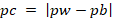 gdzie:pb – zagęszczenie warstwy w próbce otrzymana z badań laboratoryjnych,pw – dolna granica wymaganego zagęszczenia warstwy z określonego typu mieszanki. Obniżenie wynagrodzenia zostanie obliczone według wzoru: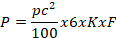 gdzie:P – kwota o którą będzie pomniejszone wynagrodzenia [PLN],pc – wielkość różnicy w zakresie wskaźnika zagęszczenia [%],K – cena jednostkowa [PLN/m2],F – powierzchnia objęta sprawdzeniem [m2].Wartość odchyłki pv, w zakresie zawartości wolnej przestrzeni w wykonanej warstwie 
z mieszanki mineralno – asfaltowej będzie obliczona z dokładnością do 1% następująco:00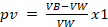 gdzie:VW – górna granica zawartości wolnej przestrzeni z wymaganego przedziału dla danej wartości z określonej mieszanki mineralno - asfaltowej,VB – zawartość wolnej przestrzeni w danej warstwie otrzymana w wyniku pojedynczego pomiaru. Obniżenie wynagrodzenia zostanie obliczone według wzoru: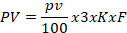 gdzie:PV – potrącenia [PLN],pv – wartość odchyłki, przekroczenia w górę od wymaganego zakresu zawartości wolnych przestrzeni [%],K – cena jednostkowa [PLN/m2],F – powierzchnia objęta sprawdzeniem [m2].Ocena jakości na etapie odbioru pozostałych robót drogowych w zakresie: oceny jakości zrealizowanych robót drogowych i ich zgodności ze specyfikacją, sposobu postępowania z wadami, dokonywania redukcji kontraktowej za przekroczenie odchyłek dopuszczalnych i za niedotrzymanie wartości wymaganych, zwanej dalej potrąceniem zostanie dokonana na podstawie Instrukcji DP-T14 pn: „OCENA JAKOŚCI NA DROGACH KRAJOWYCH CZEŚĆ I – ROBOTY DROGOWE”. Instrukcja dostępna na stronach GDDKiA. Wykonawca będzie wystawiał faktury VAT na podstawie protokołów częściowego odbioru robót, sporządzonego z udziałem Wykonawcy robót oraz Zamawiającego.Rozliczenie końcowe za wykonanie przedmiotu Umowy nastąpi na podstawie faktury VAT wystawionej przez Wykonawcę w oparciu o protokół odbioru końcowego przedmiotu Umowy. Łączna wartość brutto robót odebranych protokołami częściowymi nie może przekroczyć 80 % wartości Umowy brutto.Pozostała część wynagrodzenia umownego brutto zostanie zapłacona Wykonawcy po podpisaniu przez strony protokołu odbioru końcowego robót.Zamawiający zapłaci fakturę w terminie do 30 dni od daty jej otrzymania.Wynagrodzenie za wykonanie Zamówienia.Wynagrodzenie za wykonanie przedmiotu Umowy ustala się w wysokości wynikającej 
z  oferty Wykonawcy.Wykonawca ponosi ryzyko prawidłowej kalkulacji ceny dokonanej na podstawie otrzymanej przez Zamawiającego dokumentacji przetargowej, specyfikacji technicznych i warunków Umowy.W przypadku wystąpienia robót dodatkowych, których wykonanie stało się konieczne na skutek sytuacji, których nie można było przewidzieć wcześniej, oraz gdy z przyczyn technicznych lub gospodarczych zamówienia dodatkowego nie można oddzielić od zamówienia podstawowego, Zamawiający indywidualnie rozpatrzy możliwość zlecenia wykonania robót dodatkowych temu samemu Wykonawcy.Podwykonawcy. Wykonawca zobowiązany jest do przedkładania Zamawiającemu projektu umowy 
o podwykonawstwo, której przedmiotem są roboty budowlane, a także projektu jej zmian. Zamawiającemu przysługuje prawo wniesienia  w terminie  14 dni od dnia przedłożenia projektu umowy, pisemnych zastrzeżeń  do projektu umowy o podwykonawstwo, która  przewiduje termin zapłaty wynagrodzenia podwykonawcy dłuższy niż 30 dni od dnia doręczenia Wykonawcy  faktury lub rachunku potwierdzających wykonanie zleconej podwykonawcy roboty budowlanej.  Wykonawca zobowiązany jest do przedłożenia  Zamawiającemu poświadczonej za zgodność 
z oryginałem kopii zawartej umowy o podwykonawstwo której przedmiotem są roboty budowlane w terminie 7 dni od daty jej zawarcia. Zamawiającemu przysługuje prawo złożenia pisemnego sprzeciwu do umowy 
o podwykonawstwo w terminie 14 dni od dnia jej przedłożenia Zamawiającemu. Wykonawca zobowiązany jest przedłożyć Zamawiającemu poświadczoną za zgodność 
z oryginałem kopię zawartej umowy o podwykonawstwo, której przedmiotem są dostawy lub usługi, lub jej zmian, w terminie 7 dni od dnia jej zawarcia, z wyłączeniem umów  
o podwykonawstwo o wartości mniejszej niż 0,5% wartości umowy w sprawie niniejszego zamówienia publicznego. Wyłączenie nie dotyczy umów o wartości większej niż  50 000,00 zł. W przypadku uchylania się przez Wykonawcę, podwykonawcę lub dalszego podwykonawcę zamówienia od obowiązku zapłaty Zamawiający dokona bezpośredniej zapłaty wymagalnego  wynagrodzenia przysługującego podwykonawcy lub dalszemu podwykonawcy, który zawarł zaakceptowaną przez zamawiającego umowę o podwykonawstwo, której przedmiotem są roboty budowlane, lub który zawarł przedłożoną zamawiającemu umowę o podwykonawstwo, której przedmiotem są dostawy lub usługi.      Wynagrodzenie, o którym mowa w ust. 6, dotyczy wyłącznie należności powstałych po zaakceptowaniu przez zamawiającego umowy o podwykonawstwo, której przedmiotem są roboty budowlane, lub po przedłożeniu zamawiającemu poświadczonej za zgodność 
z oryginałem kopii umowy o podwykonawstwo, której przedmiotem są dostawy lub usługi. Bezpośrednia zapłata obejmie wyłącznie należne wynagrodzenie, bez odsetek, należnych podwykonawcy lub dalszemu podwykonawcy. Przed dokonaniem bezpośredniej zapłaty Zamawiający  umożliwi Wykonawcy zgłoszenie pisemnych uwag dotyczących zasadności bezpośredniej zapłaty wynagrodzenia podwykonawcy lub dalszemu podwykonawcy w terminie  7 dni od dnia doręczenia tej informacji. Zapłata przez Zamawiającego na rzecz Podwykonawcy dokonana będzie w terminie 
30 dni od dnia zgłoszenie roszczenia.  Wynagrodzenie Wykonawcy:   Zamawiający dokona zapłaty należnego wynagrodzenia za odebrane roboty budowlane po dostarczeniu przez Wykonawcę  dowodów zapłaty wymagalnego wynagrodzenia podwykonawcom i dalszym podwykonawcom biorącym udział w realizacji odebranych robót budowlanych.  W przypadku nieprzedstawienia przez Wykonawcę wszystkich dowodów zapłaty, o których mowa w pkt. 14.11.1 Zamawiający wstrzyma się z wypłatą należnego Wykonawcy wynagrodzenia za odebrane roboty budowlane w części równej sumie kwot wynikających 
z nieprzedstawionych dowodów zapłaty.  